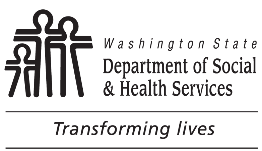 TO:	Social Security AdministrationFROM:	     RE:	     		     		CLIENT NAME		SOCIAL SECURITY NUMBERATTENTION:	SSI Claims Unit:       The above named client of the Department of Social and Health Services (DSHS), Developmental Disabilities Administration (DDA) is being placed out of the parent home due to his/her developmental disabilities.This child will move into the following facility      	 on      	.	Foster care	Licensed group care	Nursing facility	Staffed residential program	Other facility:       	.DDA is paying for the services in this facility.  The DDA client must pay for his/her own personal needs allowance (PNA) and “room and board” costs from his/her available earned and unearned income, including social security benefits.The Developmental Disabilities Administration (DDA), Department of Social and Health Services (DSHS) is requesting that you contact the person named below to obtain an SSI and payee application.     		     	
NAME		TELEPHONE NUMBER     	     	  	     	
STREET ADDRESS	CITY	STATE	ZIP CODE	Consider this child for presumptive disability.		Medical/psych evidence attached.		Medical/psych evidence will be sent at a later date.If the above named person does not file an SSI claim, please contact me and I can recommend someone else to file the claim.   Thank you for your assistance.If I can answer any questions, please call me at:      	.cc:	Identified Contact Person	Client File